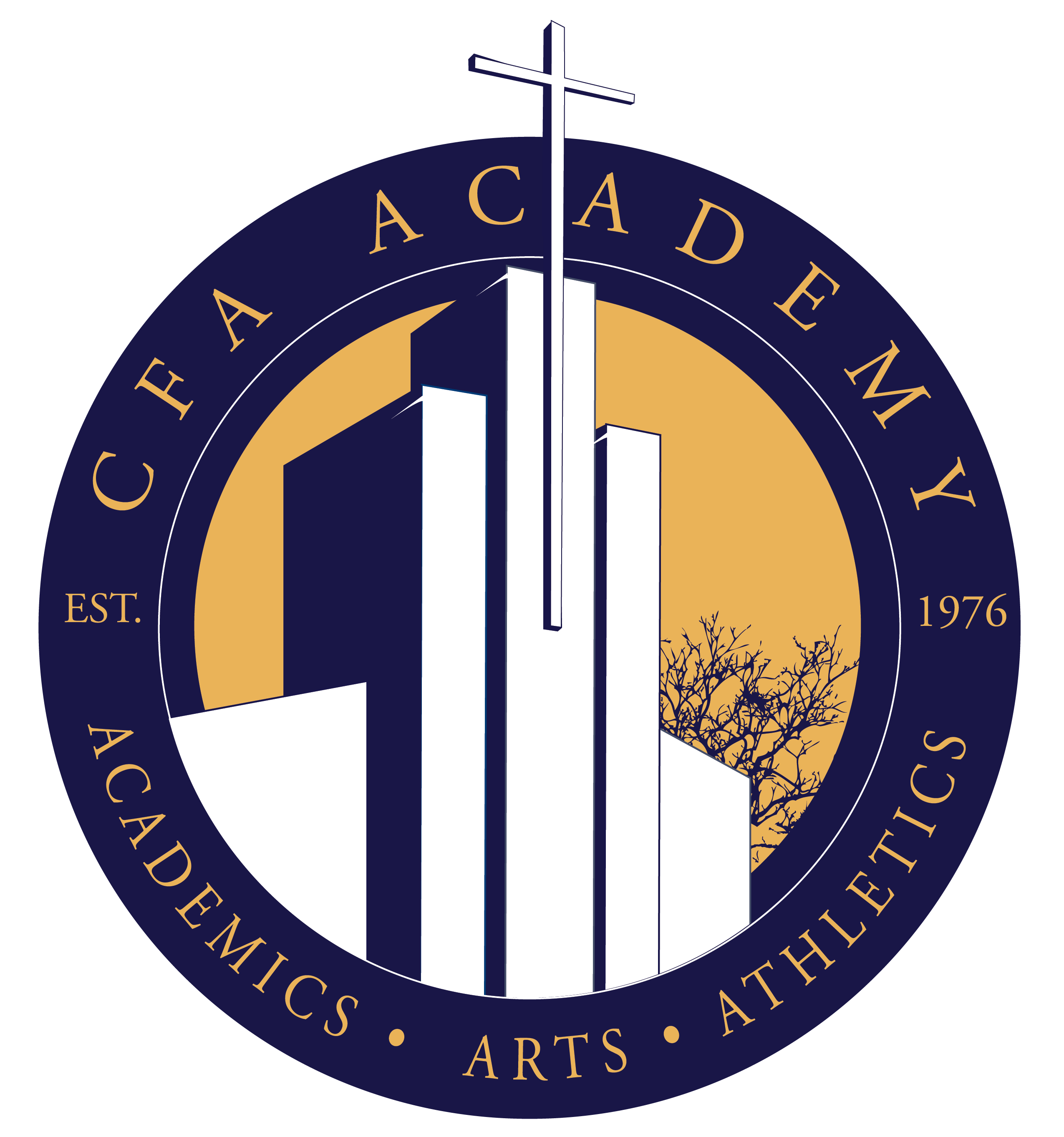 Concord First Assembly AcademyTemporary Release of Guardianship for International Students2019-2020Student Name: ____________________________________I, _________________________, (printed name of parent)a parent/legal guardian of __________________________, (printed name of student)whose date of birth is_________________________, hereby desire to appoint __________________________and __________________________ as temporary legal guardian(s) for the 2019-2020 school year.All school related information and activities will be temporarily handled by the above individual.__________________________________Signature of Parent/Guardian